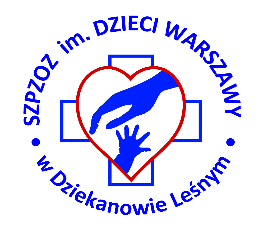 Specjalista chorób płuc dzieciMiejsce pracy: Dziekanów Leśny, Pion Zachowawczy, Pododdział Alergologii, Poradnia Chorób PłucGłówne zadania:Konsultowane pacjentów w ramach Poradni Chorób Płuc,Konsultowanie pacjentów hospitalizowanych,Prowadzenie pacjentów w Pododdziale Alergologii.Wymagania:Tytuł specjalisty w dziedzinie chorób płuc dzieci.Dodatkowymi atutami będą:Specjalizacja w dziedzinie pediatrii.Oferujemy:zatrudnienie na postawie umowy o pracę lub w formie kontraktu,pracę w zespole profesjonalistów,bardzo dobrą atmosferę pracy,dostęp do badań diagnostycznych i konsultacji specjalistycznych,możliwość rozwoju zawodowego,pracę w świeżo wyremontowanym oddziale, spełniającym wymagania stawiane szpitalom w XXI wieku (sale jednoosobowe),atrakcyjną lokalizację w mikroklimacie Puszczy Kampinoskiej (odległość od Centrum Warszawy 18 km).Termin składania ofert: 30.09.2022 r.Wymagane dokumenty: CV, prosimy przesyłać na adres: rekrutacja@szpitaldziekanow.pl.Skontaktujemy się tylko z wybranymi kandydatami.W tytule e-maila proszę wpisać nazwę stanowiska.Kontakt: Dział Spraw Pracowniczych, tel. 22 76 57 107Przesyłając dokumenty aplikacyjne zgadzasz się na przetwarzanie przez SZPZOZ im. Dzieci Warszawy Twoich danych osobowych zawartych w zgłoszeniu rekrutacyjnym w celu prowadzenia rekrutacji na stanowisko wskazane w ogłoszeniu. W każdym czasie możesz cofnąć zgodę, kontaktując się z nami pod adresem kadry@szpitaldziekanow.pl. 